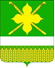 Совет Кирпильского сельского поселения Усть-Лабинского районаР Е Ш Е Н И Е22.12.2023 г			                                        			       № 5ст.Кирпильская 								Протокол № 73Об установлении дополнительных оснований признания безнадежной к взысканию задолженности в части сумм местных налоговВ соответствии со статьей 59 Налогового кодекса Российской Федерации Совет Кирпильского сельского поселения Усть-Лабинского района решил:1. Установить следующие дополнительные основания признания безнадежной к взысканию задолженности в части сумм местных налогов (далее-местные налоги), а также перечень документов, подтверждающих обстоятельства признания безнадежной к взысканию задолженности в части сумм местных налогов:1) вынесение судебным приставом-исполнителем постановления об окончании исполнительного производства при возврате взыскателю исполнительного документа по основаниям, предусмотренным пунктами 3 и 4 части 1 статьи 46 Федерального закона от 2 октября 2007 года № 229-ФЗ "Об исполнительном производстве", если с даты образования недоимки и (или) задолженности по пеням и штрафам прошло свыше трех лет, но не более пяти, в следующих случаях: - ее размер не превышает размера требований к должнику, установленного законодательством Российской Федерации о несостоятельности (банкротстве) для возбуждения производства по делу о банкротстве;- судом возвращено заявление о признании должника банкротом или прекращено производство по делу о банкротстве в связи с отсутствием средств, достаточных для возмещения судебных расходов на проведение процедур, применяемых в деле о банкротстве.Документами, подтверждающими обстоятельства признания безнадежной к взысканию задолженности в части сумм местных налогов, являются:- справка налогового органа по месту жительства физического лица о суммах недоимки и задолженности по пеням, штрафам и процентам по местным налогам;- копия постановления судебного  пристава-исполнителя  об окончании исполнительного производства при возврате взыскателю исполнительного документа по основаниям, предусмотренным пунктами 3 и 4 части 1 статьи 46 Федерального закона от 2 октября 2007 года № 229-ФЗ "Об исполнительном производстве";- определение суда о возвращении заявления о признании должника банкротом или о прекращении производства по делу о банкротстве в связи с отсутствием средств, достаточных для возмещения судебных расходов на проведение процедур, применяемых в деле о банкротстве; 2) смерть физического лица или объявление его умершим в порядке, установленном гражданским процессуальным законодательством Российской Федерации, если в течение трех лет со дня открытия наследства оно не принято наследником, в том числе в случае перехода наследства в собственность Российской Федерации с учетом положений статьи 1151 Гражданского кодекса Российской Федерации. Документами, подтверждающими обстоятельства признания безнадежной к взысканию задолженности в части сумм местных налогов, являются:- сведения о факте смерти физического лица, полученные от органов, осуществляющих регистрацию актов гражданского состояния физических лиц, или копия вступившего в законную силу судебного решения об объявлении физического лица умершим, заверенная гербовой печатью соответствующего суда;- справка налогового органа по месту жительства физического лица о суммах недоимки и задолженности по пеням, штрафам и процентам по местным налогам;- сведения органов (учреждений), уполномоченных совершать нотариальные действия, и нотариусов, занимающихся частной практикой, о том, что в течение трех лет со дня открытия наследства оно не принято наследником;3) вынесение судебным приставом-исполнителем постановления об окончании исполнительного производства при возврате взыскателю исполнительного документа по основаниям, предусмотренным пунктами 3 и 4 части 1 статьи 46 Федерального закона от 2 октября 2007 года № 229-ФЗ "Об исполнительном производстве", если с даты образования недоимки и (или) задолженности по пеням и штрафам прошло свыше трех лет, в случае выезда налогоплательщика – физического лица на постоянное место жительства за пределы Российской Федерации. Документами, подтверждающими обстоятельства признания безнадежной к взысканию задолженности в части сумм местных налогов, являются:- сведения федерального органа исполнительной власти, уполномоченного на осуществление функций по контролю и надзору в сфере миграции, подтверждающие выезд физического лица на постоянное место жительства за пределы Российской Федерации;- копия постановления судебного пристава-исполнителя об окончании исполнительного производства при возврате взыскателю исполнительного документа по основаниям, предусмотренным пунктами 3 и 4 части 1 статьи 46 Федерального закона от 2 октября 2007 года № 229-ФЗ "Об исполнительном производстве";- справка налогового органа по месту жительства физического лица (до выезда за пределы Российской Федерации) о сумме недоимки и задолженности по пеням, штрафам и процентам по местным налогам.2. Решение Совета Кирпильского сельского поселения Усть-Лабинского района от 16.06.2017 года № 2 протокол № 46 «Об установлении дополнительных оснований признания безнадежными к взысканию недоимки по местным налогам, задолженности по пеням и штрафам и порядка их списания» признать утратившим силу.3. Общему отделу администрации Кирпильского сельского поселения Усть-Лабинского района (Кравченко) обнародовать настоящее решение в установленном порядке и разместить на официальном сайте Кирпильского сельского поселения Усть-Лабинского района в сети «Интернет».4. Контроль за исполнением настоящего решения возложить на главу Кирпильского сельского поселения Усть-Лабинского района И.В Критинина.5. Настоящее решение вступает в силу со дня его официального обнародования.Председатель СоветаКирпильского сельского поселения Усть-Лабинского района						А.В.ГутмановаГлава Кирпильского сельского поселенияУсть-Лабинского района                                                             И.В.Критинин